               TAREAS – ESPAÑOL /6º Ano A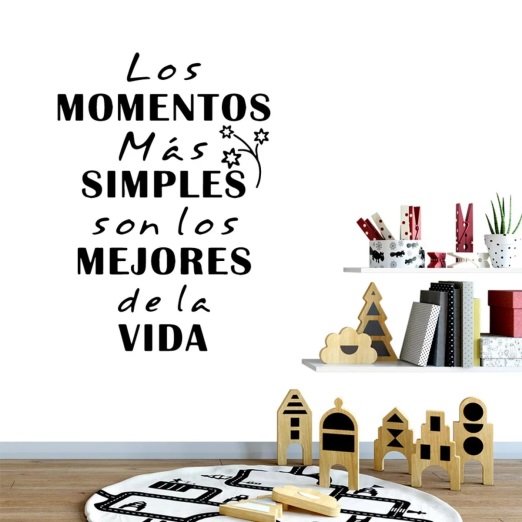        Profesora Luciana Fernanda Moreira Martins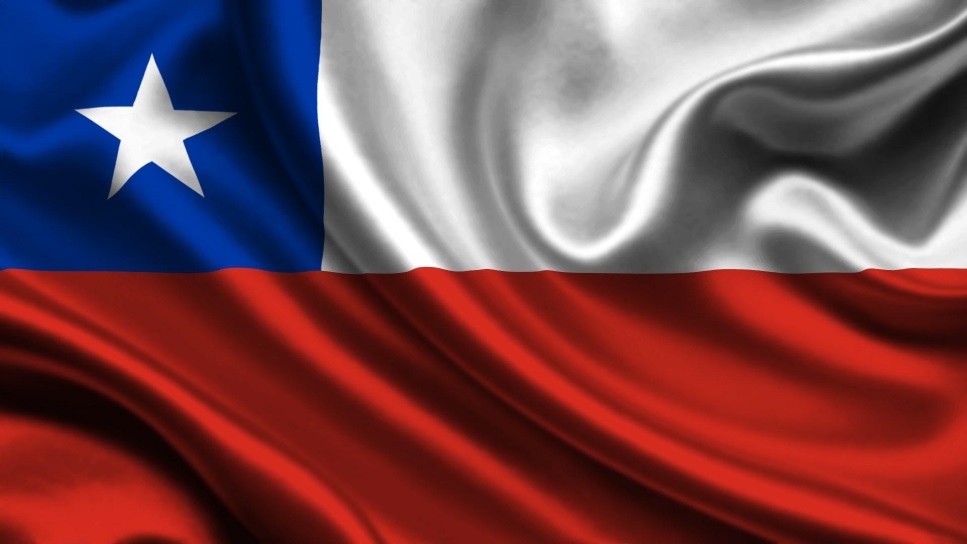 Nota: Estoy muy contenta con los progresos de las actividades del  Proyecto Inmersión CHILE.Sigue un vídeo para que sepan más sobre el país elegido:https://www.youtube.com/watch?v=6kck9nJaejc¡Arriba muchachos!Capítulo 1 – ¡Bienvenidos/as al Curso de Español!Después de ver con atención los vídeos abajo hacer los ejercicios de las páginas 7 hasta la 16 (Capítulo I/Lección 1 y 2) del Libro ¡Entérate 1!Diego Riverahttps://www.youtube.com/watch?v=F2bYY-AI3-UPaíses de habla hispana y nacionalidadeshttps://www.youtube.com/watch?v=5RJaxKaqWnwCapítulo 2 – ¡Qué bien se está entre amigos!Después de ver con atención los vídeos abajo hacer los ejercicios de las páginas 17 hasta la 38 (Capítulo II/Lección 1 y 2) del Libro ¡Entérate 1!Elena Garro Navarro (Revisión)https://www.youtube.com/watch?v=QPFTsM7G5WA¿De dónde viene tu apellido? https://www.youtube.com/watch?v=B3SL_4TvsSQDeclaración de los derechos de los Niñoshttps://www.youtube.com/watch?v=svJz73kibcsEl Alfabeto Español (Revisión)https://www.youtube.com/watch?v=8F7Wm5ajpFA Presente de Indicativohttps://www.youtube.com/watch?v=tEUYVdnwkWQPronombreshttps://www.youtube.com/watch?v=QCXfN_hoeqYPor fin, sigan las pautas de las autoridades sanitarias, tengan cuidado, estén atentos y nos vemos pronto.Sigue un mensaje de esperanza. https://www.youtube.com/watch?v=JJz8uPxrodE¡Cariño para todos y todas!Profa. LuciFer 